Reunião Pré Conferência Municipal de Assistência Social 2023Reunião da equipe coordenadora da XV Conferência Municipal de Assistência Social de Pranchita com o tema: Reconstrução do SUAS: O Suas que temos e o Suas que queremos, a realizar-se no dia 07 de junho de 2023, nas dependências o CTG Caçula da Fronteira.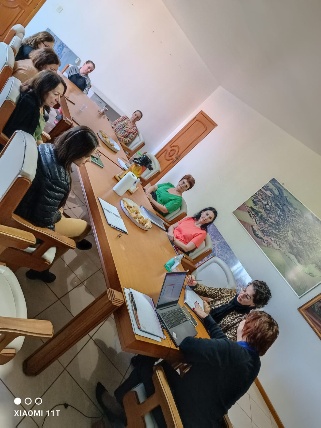 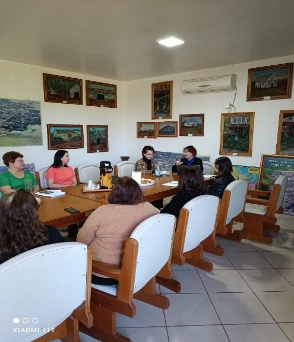 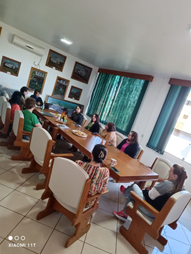 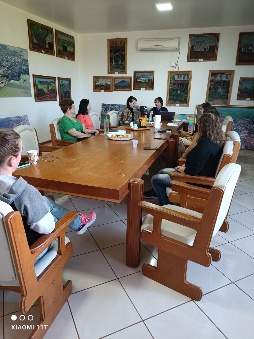 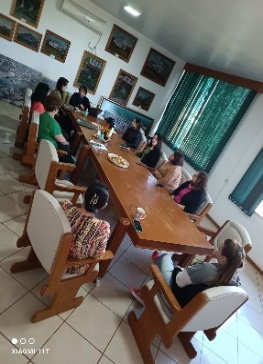 